БАШКОРТОСТАН РЕСПУБЛИКАҺЫ БӨРЙӘН РАЙОНЫ МУНИЦИПАЛЬ РАЙОНЫНЫҢ ИСКЕ СОБХАНҒОЛ АУЫЛ  СОВЕТЫ АУЫЛ БИЛӘМӘҺЕ ХАКИМИӘТЕ 453580, ИСКЕ СОБХАНҒОЛ АУЫЛЫСАЛАУАТ УРАМЫ, 38. тел. (34755) 3-68-00РЕСПУБЛИКА БАШКОРТОСТАН АДМИНСТРАЦИЯ СЕЛЬСКОГОПОСЕЛЕНИЯ СТАРОСУБХАНГУЛОВСКИЙ СЕЛЬСОВЕТМУНИЦИПАЛЬНОГО РАЙОНАБУРЗЯНСКИЙ РАЙОН 453580, с. Старосубхангуловоул. Салавата, 38 тел. (34755) 3-68-00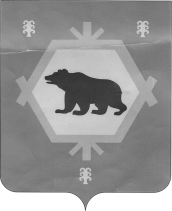   ______________________________________________________________________________________________            КАРАР                                                               ПОСТАНОВЛЕНИЕ«20»  октябрь  2017  йыл         № 21-п                   “20” октября   2017  годОб утверждении Порядка обсуждения с заинтересованными лицами и утверждение дизайн-проектов благоустройства дворовых территорий многоквартирных домов, включенных в муниципальную программу «Формирование современной городской среды сельского поселения Старосубхангуловский сельсовет муниципального района Бурзянский район Республики Башкортостан на 2018-2022 год»Во исполнение Федерального закона от 6 октября 2003 года № 131-ФЗ «Об общих принципах организации местного самоуправления в Российской Федерации», а также в целях повышения уровня благоустройства и создания комфортной и эстетической среды жизнедеятельности населения в рамках реализации муниципальной программы «Формирование современной городской среды сельского поселения Старосубхангуловский сельсовет муниципального района Бурзянский район Республики Башкортостана 2018-2022 годы». ПОСТАНОВЛЯЮ:1. Утвердить порядок обсуждения с заинтересованными лицами и утверждение дизайн-проектов благоустройства дворовых территорий многоквартирных домов, включенный в муниципальную программу «Формирование современной городской среды сельском поселении Старосубхангуловский сельсовет муниципального района Бурзянский район Республики Башкортостана 2018-2022 годы» согласно приложению 1. 2. Создать комиссию по проведению обсуждения с заинтересованными лицами и утверждению дизайн-проектов благоустройства дворовых территорий многоквартирных домов для обсуждения с заинтересованными лицами дизайн-проектов благоустройства дворовых территорий многоквартирных домов сельском поселении Старосубхангуловский сельсовет муниципального района Бурзянский район Республики Башкортостан утвердить ее персональный состав согласно приложению 2.3. Утвердить Положение о комиссии по проведению обсуждения 
с заинтересованными лицами и утверждению дизайн-проектов благоустройства дворовых территорий многоквартирных домов для обсуждения с заинтересованными лицами дизайн-проектов благоустройства дворовых территорий многоквартирных домов сельском поселении Старосубхангуловский сельсовет муниципального района Бурзянский район Республики Башкортостан соответствии с приложением 3.4. Прием заявок на участие в обсуждении дизайн-проектов дворовых территорий многоквартирных домов осуществлять администрации сельском поселении Старосубхангуловский сельсовет муниципального района Бурзянский район Республики Башкортостан.5. Опубликовать настоящее постановление в газете «Тан» и разместить на официальном сайте сельском поселении Старосубхангуловский сельсовет муниципального района Бурзянский район Республики Башкортостан в информационно – телекоммуникационной сети «Интернет».6. Настоящее постановление вступает в силу со дня его официального опубликования. 7. Контроль за исполнением настоящего постановления оставляю за собойГлава сельского поселенияСтаросубхангуловский сельсовет                                      Шахниязов Р.Р.Приложение № 1к постановлению администрации сельском поселенииСтаросубхангуловский  сельсоветмуниципального  района Бурзянский район Республики Башкортостанот 20 октября 2017 года № 21-пПОРЯДОКобсуждения с заинтересованными лицами и утверждение                           дизайн-проектов благоустройства дворовых территорий многоквартирных домов, включенных в муниципальную программу «Формирование современной городской среды сельского поселения Старосубхангуловский сельсовет муниципального района Бурзянский район Республики Башкортостана 2018-2022 годы»1. Настоящий Порядок, разработанный в целях реализации муниципальной программы «Формирование современной городской среды сельского поселения Старосубхангуловский сельсовет муниципального района Бурзянский район Республики Башкортостан на 2018-2022 годы», утвержденной постановлением от 20 октября 2017 года №20-п, определяет условия и критерии внесения изменений в дизайн-проект дворовых территорий многоквартирных домов для формирования окончательного вида благоустройства территорий многоквартирных домов.2. Основные понятия, используемые в настоящем Порядке: 1) организатор обсуждения с заинтересованными лицами и утверждение дизайн-проектов благоустройства дворовых территорий многоквартирных домов - администрации сельского поселения Старосубхангуловский сельсовет муниципального района Бурзянский район Республики Башкортостан, которая отвечает за организацию обсуждения с заинтересованными лицами и утверждения дизайн-проектов благоустройства дворовых территорий (далее по тексту - Организатор отбора);2) благоустройство дворовых территорий - комплекс мероприятий, направленных на улучшение санитарного, экологического и эстетического состояния дворовой территории; 3) заявка - заявка на участие в обсуждении с заинтересованными лицами дизайн-проектов дворовых территорий многоквартирных домов сельского поселения Старосубхангуловский сельсовет муниципального района Бурзянский район Республики Башкортостан по форме, указанной в приложении 1 к настоящему Порядку;4) участник обсуждения - физическое или юридическое лицо, уполномоченное общим собранием собственников помещений в многоквартирном доме на участие в обсуждении дворовых территорий многоквартирных домов (далее – собственники помещений в многоквартирном доме).3. Для участия в обсуждении с заинтересованными лицами дизайн-проектов благоустройства дворовых территорий многоквартирных домов участники отбора должны выполнить следующие условия: 1) собственниками помещений в многоквартирном доме определен состав заинтересованных лиц из числа собственников помещений для участия в обсуждении с заинтересованными лицами дизайн-проектов дворовых территорий многоквартирных домов; 2) внесены изменения в дизайн-проект с учетом технической возможности, и без изменения проектно-сметной документации; 4. Организатор отбора готовит сообщение о проведении обсуждении с заинтересованными лицами дизайн-проектов дворовых территорий многоквартирных домов сельского поселения Старосубхангуловский сельсовет муниципального района Бурзянский район Республики Башкортостан, которое подлежит официальному опубликованию в печатных средствах массовой информации и размещению на официальном сайте сельского поселения Старосубхангуловский сельсовет муниципального района Бурзянский район Республики Башкортостан 5. Заявка на участие в обсуждении с заинтересованными лицами дизайн-проектов дворовых территорий многоквартирных домов сельского поселения Старосубхангуловский сельсовет муниципального района Бурзянский район Республики Башкортостан  подается участником отбора Организатору отбора в письменной форме в срок, установленный в сообщении о проведении отбора дворовых территорий МКД. Дизайн-проект благоустройства дворовых территорий должен включать текстовое и визуальное описание предлагаемого проекта, перечень (в том числе в виде соответствующих визуалированных изображений) элементов благоустройства, предлагаемых к размещению на соответствующей дворовой территории.Заявка регистрируется специалистом, который делает отметку на заявке о получении такой заявки с указанием даты и времени ее получения.Срок подачи заявок должен составлять не более 20 календарных дней с момента опубликования сообщения на сайте организатора обсуждении с заинтересованными лицами дизайн-проектов дворовых территорий многоквартирных домов сельского поселения Старосубхангуловский сельсовет муниципального района Бурзянский район Республики Башкортостан. В случае внесения изменений в настоящий ПОРЯДОК после официального опубликования срок подачи заявок должен быть увеличен не менее чем на 7 дней. Все листы заявки и прилагаемые документы на участие в обсуждении с заинтересованными лицами дизайн-проектов дворовых территорий многоквартирных домов сельского поселения Старосубхангуловский сельсовет муниципального района Бурзянский район Республики Башкортостан должны быть прошиты и пронумерованы. Заявка должна быть скреплена печатью участника обсуждения (для юридических лиц) и подписана участником обсуждения. 6. К заявке прилагаются следующие документы: 1) протокол общего собрания собственников помещений в многоквартирном доме, в котором определен состав заинтересованных лиц из числа собственников помещений для участия в обсуждении с заинтересованными лицами дизайн-проектов дворовых территорий многоквартирных домов; 2) дизайн-проект с внесенными изменениями с учетом технической возможности, и без изменения проектно-сметной документации; 7. Комиссия рассматривает заявки на участие в обсуждении с заинтересованными лицами дизайн-проектов дворовых территорий многоквартирных домов, в соответствии с требованиями, установленным настоящим Порядком, о чем составляется протокол заседания комиссии (далее - ПРОТОКОЛ), в котором в обязательном порядке оцениваются заявки всех участников, с указанием изменений и другой информации. 8. Протокол подписывается всеми членами Комиссии, присутствовавшими на заседании, и размещается на официальном сайте организатора конкурса и в средствах массовой информации в течение трех рабочих дней с момента его подписания. 9. В случае, если по окончании срока подачи заявок на участие в обсуждении с заинтересованными лицами дизайн-проектов дворовых территорий многоквартирных домов сельского поселения Старосубхангуловский сельсовет муниципального района Бурзянский район Республики Башкортостан подана только одна заявка на участие в обсуждении, Комиссия признает отбор несостоявшимся и рассматривает указанную заявку. Если заявка соответствует требованиям и условиям настоящего Порядка, работы, указанные в проектно-сметной документации, будут выполняться в соответствии с внесенными изменениями в дизайн-проект. 10. В случае признания обсуждения несостоявшимся работы будут выполнять по ранее согласованному дизайн-проекту. 						          Приложение 1к Порядку проведения обсуждения с заинтересованными лицами и утверждение дизайн-проекта благоустройства дворовыхтерриторий ЗАЯВКАна участие в обсуждении с заинтересованными лицами и утверждение                           дизайн-проектов благоустройства дворовых территорий многоквартирных домов, включенных в муниципальную программу «Формирование современной городской среды сельского поселения Старосубхангуловский сельсовет муниципального района Бурзянский район Республики Башкортостан на 2018-2022 годы»Дата _________________Куда: в администрацию  сельского поселения Старосубхангуловский сельсовет муниципального района Бурзянский район Республики Башкортостан: 453580, Республика Башкортостан, Бурзянский район, село Старосубхангулово, ул. Салавата, д.38.Наименование участника обсуждения _____________________________Местонахождение участника обсуждения (юридический адрес и почтовый адрес, местожительства)___________________________________________ИНН, ОГРН, КПП (для юридического лица)_____________________________Паспортные данные (для физического лица)____________________________Номер контактного телефона (факса)__________________________________Изучив Порядок проведения обсуждении с заинтересованными лицами дизайн-проектов дворовых территорий многоквартирных домов сельском поселении Старосубхангуловский сельсовет муниципального района Бурзянский район Республики Башкортостан______________________________________                                                                                                         (наименование участника отбора) в лице ____________________________________________________________                                      (наименование должности и Ф.И.О., подписавшего заявку) изъявляет желание участвовать в обсуждении дизайн-проекта. Предлагаем внести изменения_____________________________________                                                                                       (вид работ, адрес территории МКД) Протокол заседания комиссии просим Вас письменно направить в адрес уполномоченного представителя собственников помещений: __________________________________________________________________                                                                       (ФИО представителя, адрес) К настоящей заявке прилагаются документы на __ л. Должность ________________________________________________________                                            (подпись, фамилия, имя, отчество подписавшего заявку) Приложение 2к Порядку проведения обсуждения с заинтересованными лицами и утверждение дизайн-проекта благоустройства дворовыхтерриторий ФОРМА ПРОТОКОЛА №______ - 201_ (указывается год)внеочередного общего собрания собственников помещений в многоквартирном доме, расположенном по адресу: г. _____________________, ул. ___________, проводимого в форме очно-заочного голосованиясело  _____________                                                                                       «__» _____201_ г.Место проведения: г. ___________________, ул. ____________Форма проведения общего собрания – очно-заочная.Очная часть собрания состоялась «______» _____ 201_ года в __ ч. __ мин в(во) _________________________ (указать место) по адресу: г. ____________, ул. ______________. Заочная часть собрания состоялась в период с «__» ______ 201_ г. по «___» ______ 201_ г. с ____ ч. __ мин. до __ час. __ мин. Срок окончания приема оформленных письменных решений собственников «__» ______ 201_г. в __ ч. __ мин.Дата и место подсчета голосов «___» ______ 201_ г., г. ________________, ул.________________.Инициаторы проведения общего собрания собственников помещений – собственники помещений (Ф.И.О. №, №, № помещений и реквизиты документа, подтверждающего право собственности на указанные помещения).Лица, приглашенные для участия в общем собрании собственников помещений:(для ФЛ)______________________(Ф.И.О., лица/представителя, реквизиты документа, удостоверяющего полномочия представителя, цель участия)(для ЮЛ)__________________________(Наименование, ЕГРН ЮЛ, Ф.И.О. представителя ЮЛ, реквизиты документа, удостоверяющего полномочия представителя, цель участия).Место (адрес) хранения протокола №   от «______» _____ 201_ г. и решений собственников помещений в МКД _______________________________________________                                                                                         (указать место (адрес))На дату проведения собрания установлено, что в доме по адресу г. ________________, ул. _______________,  собственники владеют ____________ кв.м всех жилых и нежилых помещений в доме, что составляет 100% голосов.В соответствии с частью 3 статьи 45 Жилищного кодекса Российской Федерации: Общее собрание собственников помещений в многоквартирном доме правомочно (имеет кворум), если в нем приняли участие собственники помещений в данном доме или их представители, обладающие более чем пятьюдесятью процентами голосов от общего числа голосов. В общем собрании собственников помещений в многоквартирном доме по адресу г. ________________, ул. _________________, приняли участие собственники и их представители в количестве _______ человек (согласно листам регистрации собственников помещений в многоквартирном доме – Приложение № 5 к настоящему протоколу), владеющие ________кв. м жилых и нежилых помещений в доме, что составляет ________% голосов. Кворум имеется. Общее собрание собственников правомочно принимать решения по вопросам повестки дня общего собрания.Повестка дня собрания:Выбор председателя общего собрания собственников помещений.Выбор секретаря общего собрания собственников помещений.Утверждение состава счетной комиссии в количестве трех человек.     4.  Об определении уполномоченных лиц из числа собственников помещений для участия в обсуждении и утверждении дизайн-проекта благоустройства дворовой территории многоквартирного дома;      5.    О внесении изменений в дизайн-проект с учетом технической возможности, и без изменения проектно-сметной документации. По первому вопросу: Выбор председателя общего собрания собственников помещений.Слушали: (Ф.И.О. выступающего, краткое содержание выступления).Предложили: Избрать председателем общего собрания собственников помещений _____________________________________________________________________________.Проголосовали:Принято решение: избрать председателем общего собрания собственников помещений -____________________________________________________________________________.По второму вопросу: Выбор секретаря общего собрания собственников помещений.Слушали: (Ф.И.О. выступающего, краткое содержание выступления).Предложили: Избрать секретарем общего собрания собственников помещений _____________________________________________________________________________.     3.По третьему вопросу: Утверждение состава счетной комиссии в количестве трех человек.Слушали: (Ф.И.О. выступающего, краткое содержание выступления).Предложили: Избрать счетную комиссию в составе трех человек и голосовать за ее состав в целом.Предложенный состав счетной комиссии:- _____________________________(Ф.И.О.); - _____________________________(Ф.И.О.);- _____________________________(Ф.И.О.). Проголосовали:Принято решение: избрать счетную комиссию в предложенном составе.По четвертому вопросу:: Об определении уполномоченных лиц из числа собственников помещений для участия в обсуждении и утверждении дизайн-проекта благоустройства дворовой территории многоквартирного домаСлушали: (Ф.И.О. выступающего, краткое содержание выступления).Предложили кандидатуры: ______________________________________________________;______________________________________________________;______________________________________________________.Проголосовали:Принято решение: по результатам обсуждения избраны уполномоченные лица от собственников помещений многоквартирного дома: ____________________________________________________________;____________________________________________________________;____________________________________________________________.По пятому вопросу: О внесении изменений в дизайн-проект с учетом технической возможности, и без изменения проектно-сметной документацииСлушали: (Ф.И.О. выступающего, краткое содержание выступления).    Предложили:Проголосовали:Принято решение:___________________________________________________                                Председатель общего собрания   _________________________(Ф.И.О.)  _________                                                                             (подпись)                                    (дата)Секретарь общего собрания          _________________________(Ф.И.О.)  _________                                                                             (подпись)                                    (дата)Приложения к протоколу общего собрания собственников помещений в многоквартирном доме: - лист регистрации - лист голосования собственников по вопросам повестки дня собственников помещений в многоквартирном доме, принявших участие в общем собрании. Приложение 2к постановлению администрации сельского поселения                              Старосубхангуловский сельсоветмуниципального района Бурзянский район Республики Башкортостанот 20 октября 2017 года № 21-пСОСТАВкомиссии по обсуждению с заинтересованными лицами и утверждению                           дизайн-проектов благоустройства дворовых территорий многоквартирных домов, включенных в муниципальную программу «Формирование современной городской среды сельского поселения Старосубхангуловский сельсовет муниципального района Бурзянский район Республики Башкортостан на 2018-2022 годы» Приложение 3к постановлению администрации сельского поселения     Старосубхангуловский сельсовет                                                                                   муниципального района Бурзянский район  Республики                                                                          Башкортостанот  20 октября 2017 года  №21-п ПОЛОЖЕНИЕо комиссии по обсуждению с заинтересованными лицами и утверждению                           дизайн-проектов благоустройства дворовых территорий многоквартирных домов, включенных в муниципальную программу «Формирование современной городской среды  сельского поселения Старосубхангуловский сельсовет муниципального района Бурзянский район Республики Башкортостана 2018-2022 годы»1.1. Комиссия по обсуждению с заинтересованными лицами и утверждению дизайн-проектов благоустройства дворовых территорий, включенных в муниципальную программу «Формирование современной городской среды сельского поселения Старосубхангуловский сельсовет муниципального района Бурзянский район Республики Башкортостана 2018-2022 годы» (далее - Комиссия) создается в целях согласования дизайн-проектов благоустройства дворовых территорий, включенных в программу «Формирование современной городской среды сельского поселения Старосубхангуловский сельсовет муниципального района Бурзянский район Республики Башкортостан на 2018-2022 годы». 1.2. Комиссия осуществляет свою деятельность в соответствии с настоящим Положением. 1.3. Руководство Комиссией осуществляет председатель, а в его отсутствие заместитель председателя. 1.4. Комиссия правомочна, если на заседании присутствует более 50 процентов общего числа ее членов. Каждый член Комиссии имеет 1 голос. 1.5. Решения Комиссии принимаются простым большинством голосов членов Комиссии, принявших участие в ее заседании. При равенстве голосов голос председателя Комиссии является решающим. 1.6. Комиссия в соответствии с критериями, определенными Порядком обсуждения с заинтересованными лицами и утверждение дизайн-проектов благоустройства дворовых территорий, включенных в муниципальную программу «Формирование современной городской среды сельского поселения Старосубхангуловский сельсовет муниципального района Бурзянский район Республики Башкортостан на 2018-2022 годы», осуществляет оценку представленных на рассмотрение заявок. 1.7. Решения Комиссии в день их принятия оформляются протоколом, который подписывают члены Комиссии, принявшие участие в заседании. Не допускается заполнение протокола карандашом и внесение в него исправлений. Протокол заседания ведет секретарь Комиссии. Указанный протокол составляется в 2 экземплярах, один из которых остается в Комиссии. 1.8. Протокол оценки подписывается всеми членами Комиссии, присутствовавшими на заседании, и размещается на официальном сайте организатора конкурса и в средствах массовой информации в течение трех рабочих дней с момента его подписания. «За»«За»«Против»«Против»«Воздержались»«Воздержались»Количество голосов% от числа проголосовавшихКоличество голосов% от числа проголосовавшихКоличество голосов% от числа проголосовавших«За»«За»«Против»«Против»«Воздержались»«Воздержались»Количество голосов% от числа проголосовавшихКоличество голосов% от числа проголосовавшихКоличество голосов% от числа проголосовавших«За»«За»«Против»«Против»«Воздержались»«Воздержались»Количество голосов% от числа проголосовавшихКоличество голосов% от числа проголосовавшихКоличество голосов% от числа проголосовавших«За»«За»«Против»«Против»«Воздержались»«Воздержались»Количество голосов% от числа проголосовавшихКоличество голосов% от числа проголосовавшихКоличество голосов% от числа проголосовавшихПредседательПредседательШахниязов Р.Р.глава администрации сельского поселения Старосубхангуловский сельсоветЗаместитель председателяЗаместитель председателяАкучуков А.А.помощник главы администрации сельского поселения Старосубхангуловский сельсоветСекретарьСекретарьФаттахова Л.Н.специалист II категорииЧлены комиссииЧлены комиссииЗиянбаев И.Р.Главный специалист по ЖКХ и МЖККагарманов Д.У.Главный архитекторФатхитдинов А.С.Главный специалист «Бурзянский ИКЦ»Вагапова Х.З.Специалист-сметчик «Бурзянский ИКЦ»Валиев С.С.Старший дома №1 по ул. ПионерскаяХалитова Р.Р.Старший дома №51 по ул.ЛенинаСулейманова Р.Ф.Старший дома №63 по ул.ЛенинаИмангулова Р.З.Старший дома №64 по ул.ЛенинаИшдавлетова З.Старший дома №70 по ул.ЛенинаГалиуллин Г.С.Старший дома №4 по ул.КомсомольскаяЮмагулова Г.А.Руководитель МИК Местного отделения политической партии «Единая Россия» Бурзянского районаЯримов М.О.ДепутатШарипов Р.Б.Депутат